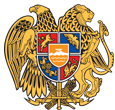 ՀԱՅԱՍՏԱՆԻ ՀԱՆՐԱՊԵՏՈՒԹՅՈՒՆ
ՍՅՈՒՆԻՔԻ ՄԱՐԶ
ԿԱՊԱՆԻ ՀԱՄԱՅՆՔԱՊԵՏԱՐԱՆ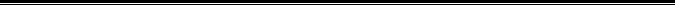 ԹՈՒՅԼՏՎՈՒԹՅՈՒՆ ԹԻՎ ՀՎԳ - 01ՀԱՄԱՅՆՔԻ ՎԱՐՉԱԿԱՆ ՏԱՐԱԾՔՈՒՄ ՍԵՂՄՎԱԾ ԲՆԱԿԱՆ  ԳԱԶԵՐԻ ՎԱՃԱՌՔԻ
Տրված`20 հունվար 2020թ.
Վաճառքի թույլատրված ապրանքի անվանումը` 
Սեղմված բնական գազերի վաճառք:Հայտատու իրավաբանական անձի լրիվ անվանումը, կազմակերպաիրավական ձևը և գտնվելու վայրը կամ անհատ ձեռնարկատիրոջ անունը, ազգանունը և գտնվելու վայրը, հարկ վճարողի հաշվառման համարը` 
«ՎԱՍ ԳԱԶ» ՍՊԸ,  Կապան համայնք, Սպանդարյան 39, ՀՎՀՀ` 09420323:Գործունեության տեսակի իրականացման վայրը՝
Կապան համայնք, Սպանդարյան 39:Շինության տեսակը` 
Լցակայան:Թույլտվության գործողության ժամկետը` 
2020 թվականի համար:ՀԱՄԱՅՆՔԻ ՂԵԿԱՎԱՐ        ԳԵՎՈՐԳ ՓԱՐՍՅԱՆ  